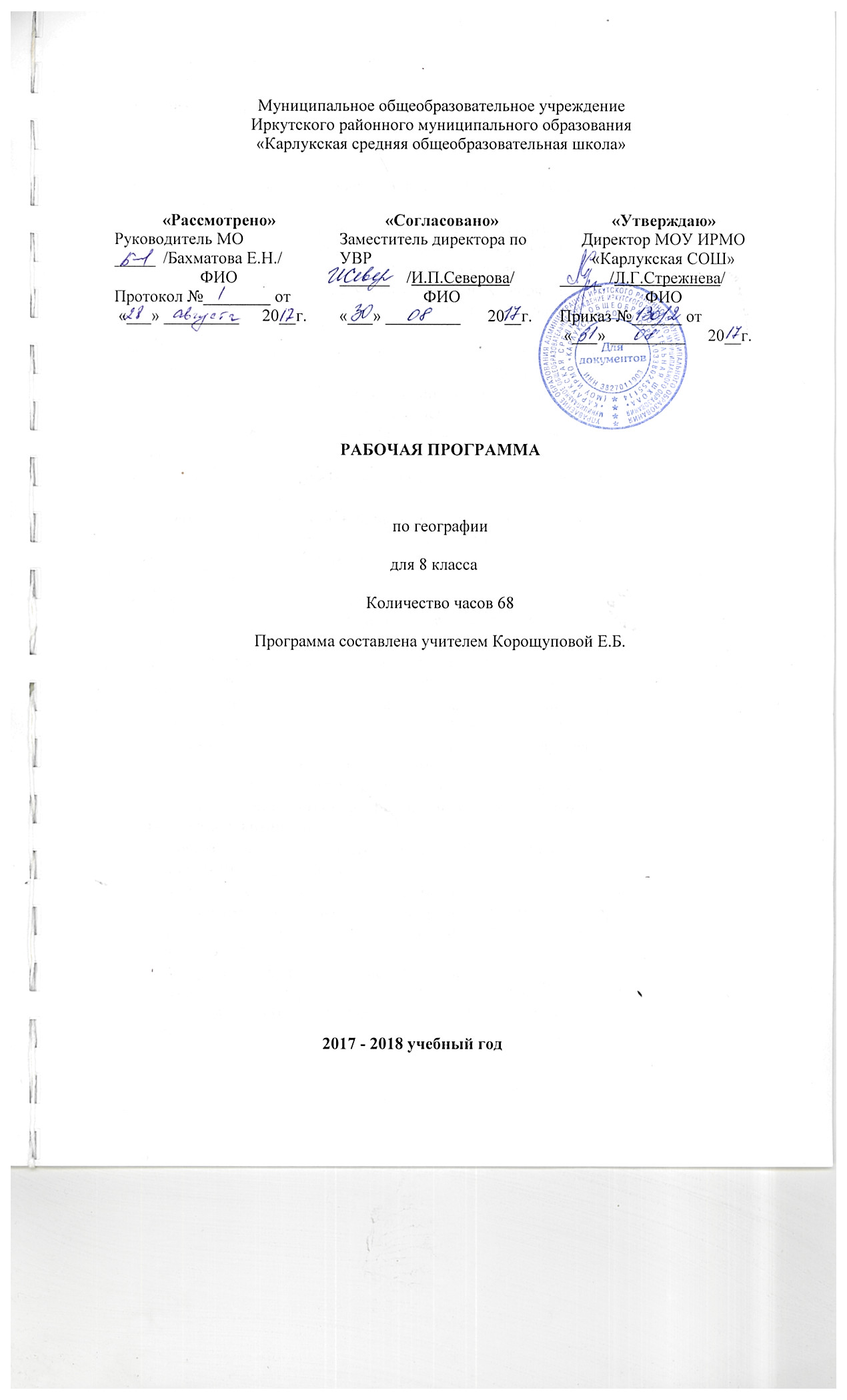 Требования к уровню подготовки обучающихся . В результате изучения географии ученик должензнать/пониматьосновные географические понятия и термины; различия географических карт по содержанию;географические следствия движений Земли, географические явления и процессы в геосферах, взаимосвязи между ними, их изменение в результате деятельности человека; географическую зональность и поясность;различия в хозяйственном освоении разных территорий и акваторий; связь между географическим положением, природными условиями, ресурсами и хозяйством отдельных регионов и стран;специфику географического положения и административно-территориального устройства Российской Федерации; особенности ее природы;природные и антропогенные причины возникновения геоэкологических проблем на локальном, региональном и глобальном уровнях; меры по сохранению природы и защите людей от стихийных природных и техногенных явлений;уметьвыделять, описывать и объяснять существенные признаки географических объектов и явлений;находить в разных источниках и анализировать информацию, необходимую для изучения географических объектов и явлений, разных территорий Земли, их обеспеченности природными и человеческими ресурсами, хозяйственного потенциала, экологических проблем;приводить примеры: использования и охраны природных ресурсов, адаптации человека к условиям окружающей среды, ее влияния на формирование культуры народов; составлять краткую географическую характеристику разных территорий на основе разнообразных источников географической информации и форм ее представления;определять на местности, плане и карте расстояния, направления высоты точек; географические координаты и местоположение географических объектов;применять приборы и инструменты для определения количественных и качественных характеристик компонентов природы; представлять результаты измерений в разной форме; выявлять на этой основе эмпирические зависимости;использовать приобретенные знания и умения в практической деятельности и повседневной жизни для:ориентирования на местности; определения поясного времени; чтения карт различного содержания;учета фенологических изменений в природе своей местности; проведения наблюдений за отдельными географическими объектами, процессами и явлениями, их изменениями в результате природных и антропогенных воздействий; оценки их последствий;наблюдения за погодой, состоянием воздуха, воды и почвы в своей местности; определения комфортных и дискомфортных параметров природных компонентов своей местности с помощью приборов и инструментов;решения практических задач по определению качества окружающей среды своей местности, ее использованию, сохранению и улучшению; принятия необходимых мер в случае природных стихийных бедствий и техногенных катастроф;проведения самостоятельного поиска географической информации на местности из разных источников: картографических, статистических, геоинформационных.Называть (показывать):основные отрасли хозяйства, отраслевые комплексы, крупнейшие промышленные центры; основные транспортные магистрали и крупные транспортные узлы; географические районы, их территориальный состав; отрасли местной промышленности.           Описывать:природные ресурсы; периоды формирования хозяйства России; особенности отраслей; ; экономические связи районов; .    Объяснять:различия в освоении территории; влияние разных факторов на формирование географической структуры районов; размещение главных центров производства; сельскохозяйственную специализацию территории; структуру ввоза и вывоза; современные социально-экономические и экологические проблемы территорий.           Прогнозировать:возможные пути развития территории под влиянием определённых факторов.Содержание учебного предметаВведение Что изучает физическая география России? Источники географической информации. Географическое положение России. Моря, омывающие берега России. Россия на карте часовых поясов. Время. Как осваивали и изучали территорию России. Исследование территории России в XVIII – XIX вв. и в советские годы.Особенности природы и природные ресурсы России. Геологическое строение, рельеф и минеральные ресурсы. Особенности геологического строения и тектонических структур. Главные черты рельефа России. Минеральные ресурсы России. Развитие форм рельефа. Стихийные природные явления, происходящие в литосфере. Развитие форм рельефа. Климат и климатические ресурсы. Факторы, влияющие на климат России. Атмосферные фронты, циклоны, антициклоны. Закономерности распределения тепла и влаги на территории России. Типы климатов России. Климатические ресурсы. Внутренние воды и водные ресурсы. Реки России. Озера, болота, подземные воды. Ледники, многолетняя мерзлота. Водные ресурсы.  Опасные явления, связанные с водами.  Почва и почвенные ресурсы. Образование почв и их разнообразие Закономерности распределения почв. Почвенные ресурсы России.  Растительный и животный мир. Биологические ресурсы. Растительный и животный мир России. Биологические ресурсы. Охрана растительного и животного мира. Природно-ресурсный потенциал России.Природные комплексы России. Природное районирование. Моря, как крупные природные комплексы. Природные зоны России. Арктическая пустыня, тундра, лесотундра. Лесные зоны России. Безлесные зоны на юге России. Высотная поясность.  4. Природа регионов  России. Русская (Восточно-Европейская) равнина. Природные комплексы Русской равнины. Природные ресурсы Русской равнины и проблемы и рационального использования. Кавказ.  Природные комплексы Северного Кавказа. Урал. Своеобразие природы Урала. Природные уникумы Урала. Экологические проблемы Урала. Западная Сибирь. Природные ресурсы Западно-Сибирской  равнины и проблемы их освоения. Условия работы и быта человека в западной Сибири. Восточная Сибирь. Природные комплексы Восточной Сибири. Жемчужина Сибири – Байкал. Пояс гор Южной Сибири. Природные ресурсы Восточной Сибири и проблемы их освоения. Дальний Восток: край контрастов. Природные комплексы Дальнего Востока. Природные уникумы. Природные ресурсы Дальнего Востока. Природные комплексы России.5. Человек и природа.Влияние природных условий на жизнь и здоровье человека. Антропогенное воздействие на природу. Использование природных ресурсов. Экологические проблемы и экологическая ситуация в России.                                          Календарно - тематическое планированиеТематический план учебного предмета, курса:№ урокаТема урокаКол-во часовКонтрольные, практические, лабораторные работыДатаДатаДата№ урокаТема урокаКол-во часовКонтрольные, практические, лабораторные работыпланфакткорректировка1Что изучает физическая география России.105.092Географическое положение России. 106.093Характеристика географического положения России1Практическая работа № 1.«Характеристика географического положения России».12.094Моря, омывающие берега России113.095Россия на карте часовых поясов119.096Россия на карте часовых поясов. Местное и декретное время120.097Определение поясного времени для разных городов России.1Практическая работа № 2 «Определение поясного времени для разных городов России»26.098Как осваивали и изучали территорию России.127.099Особенности рельефа России103.1010Геологическое строение.104.1011Минеральные ресурсы России.110.1012Выявление зависимости между тектоническим строением, рельефом и размещением основных групп полезных ископаемых1Практическая работа № 3 «Выявление зависимости между тектоническим строением, рельефом и размещением основных групп полезных ископаемых»11.1013Развитие форм рельефа.117.1014Обобщение знаний по теме: «Рельеф».1Контрольная работа №1 по теме : «Рельеф»18.1015От чего зависит климат нашей страны.124.1016Определение по  картам закономерностей распределения солнечной радиации, средних температур1Практическая работа № 4 «Определение по  картам закономерностей распределения солнечной радиации, средних температур января и июля, годового количества осадков по территории страны»25.1017Типы климатов России.128.1018Зависимость человека от климата. Агроклиматические ресурсы.131.1019Оценка основных климатических показателей одного из регионов страны для характеристики условий жизни и хозяйственной деятельности населения1Практическая работа № 5«Оценка основных климатических показателей одного из регионов страны для характеристикиусловий жизни и хозяйственной деятельности населения»14.1120Итоговый урок по теме «Климат и агроклиматические ресурсы1Контрольная работа № 2 по теме : « Климат»15.1121Разнообразие внутренних вод России. Реки.121.1122Составление характеристики одной из рек с использованием тематических карт и климатограмм1Практическая работа №6 «Составление характеристики одной из рек с использованием тематических карт и климатограмм, определение возможностей её хозяйственного использования22.1123Озера, болота128.1124Подземные воды, ледники, многолетняя мерзлота.129.1125Водные ресурсы.105.1226Итоговый урок по теме: «Воды России»1Контрольная работа № 3 по теме : «Воды России»06.1227Образование почв и их разнообразие112.1228Закономерности распространения почв.113.1229Почвенные ресурсы.119.1230Растительный и животный мир России.120.1231Биологические ресурсы. Охрана растительного и животного мира.126.1232Природно-ресурсный потенциал России.127.1233Обобщение знаний по теме «Особенности природы и природные ресурсы России»1Контрольная работа №4 по теме «Особенности природы и природные ресурсы России»16.0134Разнообразие природных комплексов России. 117.0135Моря, как крупные природные комплексы.123.0136Природные зоны России.124.0137Анализ физической карты и карт  компонентов природы для установления взаимосвязей  между ними  в разных природных зонах1Практическая работа № 7«Анализ физической карты и карт  компонентов природы для установления взаимосвязей  между ними  в разных природных зонах»27.0138Разнообразие лесов России.130.0139Безлесные зоны на юге России.107.0240Высотная поясность.108.0241Обобщение знаний по теме: «Природные комплексы России».1Контрольная работа №5по теме : « ПК России»14.0242Русская (Восточно-Европейская) равнина.115.0243Природные комплексы Русской равнины.Памятники природы.121.0244Проблемы рационального использования природных ресурсов Русской равнины.122.0245Северный Кавказ: самые молодые и высокие горы России.125.0246Природные комплексы Северного Кавказа, их влияние жизнь и хозяйственную деятельность человека.126.0247Урал: каменный пояс земли русской.104.0348Своеобразие природы Урала.107.0349Природные уникумы.Экологические проблемы Урала.114.0350Западно-Сибирская  равнина.Особенности природы.115.0351Природные ресурсы Западно-Сибирской равнины.121.0352Составление карты природных ресурсов Западной Сибири1Практическая работа № 8 «Составление карты природных ресурсов Западной Сибири»22.0353Восточная Сибирь: величие и суровость природы.103.0454Природные районы Восточной Сибири.104.0455Природные районы Восточной Сибири.10.0456Жемчужина Сибири – Байкал.11.0457Природные ресурсы Восточной Сибири и проблемы их освоения.17.0458Составление карты природных ресурсов Восточной СибириПрактическая работа №9 «Составление карты природных ресурсов Восточной Сибири»18.0459Дальний Восток – край контрастов.24.0460Природные комплексы Дальнего Востока.25.0461Природные уникумы Дальнего Востока28.0462Природные ресурсы Дальнего Востока и их освоение.06.0563Составление карты природные ресурсы Дальнего ВостокаПрактическая работа № 10 «Составление карты природные ресурсы Дальнего Востока»07.0564Обобщение знаний по теме: «Природа регионов России».Контрольная работа № 6 по теме: «Природа регионов России».14.0565Влияние природных условий на жизнь и здоровье человека.15.0566Антропогенные воздействия на природу.21.0567Рациональное природопользование.22.0568Экологическая ситуация в России. Подведение итогов года.26.05